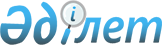 О внесении изменений и дополнений в постановление Правительства Республики Казахстан от 30 декабря 2011 года № 1680 "О Плане законопроектных работ Правительства Республики Казахстан на 2012 год"Постановление Правительства Республики Казахстан от 29 октября 2012 года № 1364

      Правительство Республики Казахстан ПОСТАНОВЛЯЕТ:



      1. Внести в постановление Правительства Республики Казахстан от 30 декабря 2011 года № 1680 «О Плане законопроектных работ Правительства Республики Казахстан на 2012 год» (САПП Республики Казахстан, 2012 г., № 15, ст. 251) следующие изменения и дополнения:



      в Плане законопроектных работ Правительства Республики Казахстан на 2012 год, утвержденном указанным постановлением:



      строки, порядковые номера 24, 25, исключить;



      дополнить строками, порядковые номера 28-5 и 28-6, следующего содержания:

«                                                                   ».



      2. Настоящее постановление вводится в действие со дня подписания.      Премьер-Министр

      Республики Казахстан                       С. Ахметов
					© 2012. РГП на ПХВ «Институт законодательства и правовой информации Республики Казахстан» Министерства юстиции Республики Казахстан
				28-5О государственных

услугахМЭРТМайИюльНоябрьШаженова Д.М.28-6О внесении изменений

и дополнений в

некоторые

законодательные акты

Республики Казахстан

по вопросам

государственных услугМЭРТМайИюльНоябрьШаженова Д.М.